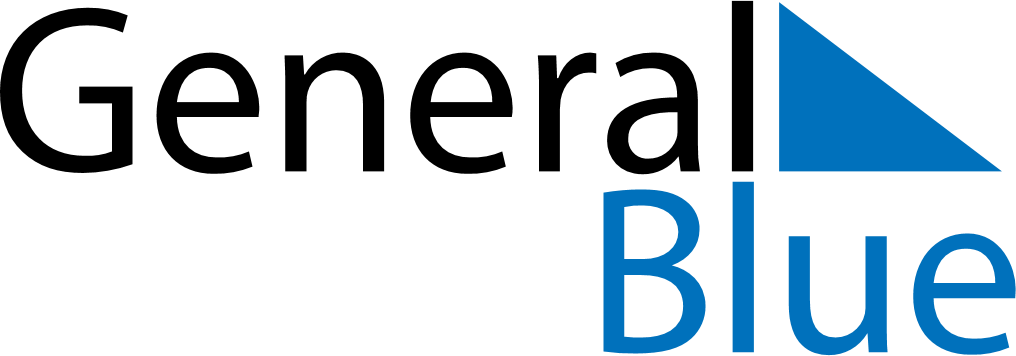 June 2024June 2024June 2024June 2024June 2024June 2024June 2024Nakamura, Kochi, JapanNakamura, Kochi, JapanNakamura, Kochi, JapanNakamura, Kochi, JapanNakamura, Kochi, JapanNakamura, Kochi, JapanNakamura, Kochi, JapanSundayMondayMondayTuesdayWednesdayThursdayFridaySaturday1Sunrise: 5:00 AMSunset: 7:11 PMDaylight: 14 hours and 11 minutes.23345678Sunrise: 5:00 AMSunset: 7:12 PMDaylight: 14 hours and 11 minutes.Sunrise: 5:00 AMSunset: 7:12 PMDaylight: 14 hours and 12 minutes.Sunrise: 5:00 AMSunset: 7:12 PMDaylight: 14 hours and 12 minutes.Sunrise: 4:59 AMSunset: 7:13 PMDaylight: 14 hours and 13 minutes.Sunrise: 4:59 AMSunset: 7:13 PMDaylight: 14 hours and 14 minutes.Sunrise: 4:59 AMSunset: 7:14 PMDaylight: 14 hours and 14 minutes.Sunrise: 4:59 AMSunset: 7:14 PMDaylight: 14 hours and 15 minutes.Sunrise: 4:59 AMSunset: 7:15 PMDaylight: 14 hours and 16 minutes.910101112131415Sunrise: 4:59 AMSunset: 7:15 PMDaylight: 14 hours and 16 minutes.Sunrise: 4:59 AMSunset: 7:16 PMDaylight: 14 hours and 17 minutes.Sunrise: 4:59 AMSunset: 7:16 PMDaylight: 14 hours and 17 minutes.Sunrise: 4:59 AMSunset: 7:16 PMDaylight: 14 hours and 17 minutes.Sunrise: 4:59 AMSunset: 7:17 PMDaylight: 14 hours and 18 minutes.Sunrise: 4:59 AMSunset: 7:17 PMDaylight: 14 hours and 18 minutes.Sunrise: 4:59 AMSunset: 7:17 PMDaylight: 14 hours and 18 minutes.Sunrise: 4:59 AMSunset: 7:18 PMDaylight: 14 hours and 19 minutes.1617171819202122Sunrise: 4:59 AMSunset: 7:18 PMDaylight: 14 hours and 19 minutes.Sunrise: 4:59 AMSunset: 7:18 PMDaylight: 14 hours and 19 minutes.Sunrise: 4:59 AMSunset: 7:18 PMDaylight: 14 hours and 19 minutes.Sunrise: 4:59 AMSunset: 7:19 PMDaylight: 14 hours and 19 minutes.Sunrise: 4:59 AMSunset: 7:19 PMDaylight: 14 hours and 19 minutes.Sunrise: 4:59 AMSunset: 7:19 PMDaylight: 14 hours and 19 minutes.Sunrise: 5:00 AMSunset: 7:19 PMDaylight: 14 hours and 19 minutes.Sunrise: 5:00 AMSunset: 7:20 PMDaylight: 14 hours and 19 minutes.2324242526272829Sunrise: 5:00 AMSunset: 7:20 PMDaylight: 14 hours and 19 minutes.Sunrise: 5:00 AMSunset: 7:20 PMDaylight: 14 hours and 19 minutes.Sunrise: 5:00 AMSunset: 7:20 PMDaylight: 14 hours and 19 minutes.Sunrise: 5:01 AMSunset: 7:20 PMDaylight: 14 hours and 19 minutes.Sunrise: 5:01 AMSunset: 7:20 PMDaylight: 14 hours and 19 minutes.Sunrise: 5:01 AMSunset: 7:20 PMDaylight: 14 hours and 18 minutes.Sunrise: 5:02 AMSunset: 7:20 PMDaylight: 14 hours and 18 minutes.Sunrise: 5:02 AMSunset: 7:20 PMDaylight: 14 hours and 18 minutes.30Sunrise: 5:03 AMSunset: 7:20 PMDaylight: 14 hours and 17 minutes.